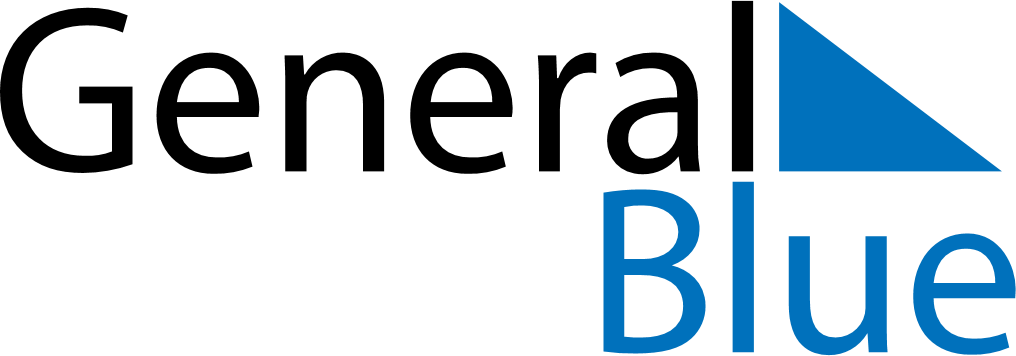 March 2027March 2027March 2027South KoreaSouth KoreaSUNMONTUEWEDTHUFRISAT123456Independence Movement Day78910111213141516171819202122232425262728293031